በማታ መርሃ ግብር ትምህርት የሚሰጥባቸው የሙያ መስኮች ዝርዝር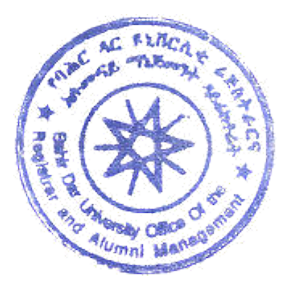 በርቀት መርሃ ግብር ትምህርት የሚሰጥባቸው የሙያ መስኮች ዝርዝርSecond Degree Extension Program Second Degree Extension Program Second Degree Extension Program Second Degree Extension Program Second Degree Extension Program Second Degree Extension Program Second Degree Extension Program Second Degree Extension Program NoAcademic UnitDepartment (Stream)Program LevelAdmission classificationCentre for  admissionRegistrar locationInstitute of Land AdministrationReal property valuationSecond DegreeExtensionBahir DarYibab (Gish Abay) CampusInstitute of Land AdministrationGeomaticsSecond DegreeExtensionBahir DarYibab (Gish Abay) CampusInstitute of Land AdministrationLand Administration and Management Second DegreeExtensionBahir DarYibab (Gish Abay) CampusInstitute of Land AdministrationReal Property Law Second DegreeExtensionBahir DarYibab (Gish Abay) CampusFaculty of social ScienceGeographySecond DegreeExtensionBahir Dar,Business CampusFaculty of social ScienceCivics and Ethical StudiesSecond DegreeExtensionBahir Dar,Business CampusFaculty of social SciencePolitical ScienceSecond DegreeExtensionBahir Dar,Business CampusFaculty of social ScienceGender and Developmental StudiesSecond DegreeExtensionBahir Dar,Business CampusFaculty of social ScienceSocial WorkSecond DegreeExtensionBahir Dar,Business CampusFaculty of social ScienceSociologySecond DegreeExtensionBahir Dar,Business CampusFaculty of social ScienceSocial AnthropologySecond DegreeExtensionBahir Dar,Business CampusFaculty of social ScienceHeritage and Museum StudiesSecond DegreeExtensionBahir Dar,Business CampusSport AcademySport Science (Football coaching)Second DegreeExtensionBahir Dar,Peda CampusSport AcademySport Science (Volleyball Coaching)Second DegreeExtensionBahir Dar,Peda CampusSport AcademySport Science (Handball Coaching)Second DegreeExtensionBahir Dar,Peda CampusSport AcademySport Science (Athletics Coaching)Second DegreeExtensionBahir Dar,Peda CampusSport AcademySport Science (Exercise Physiology)Second DegreeExtensionBahir Dar,Peda CampusCollege of Education and Behavioural ScienceSocial psychologySecond DegreeExtensionBahir Dar,Peda CampusCollege of Education and Behavioural ScienceCounselling psychologySecond DegreeExtensionBahir Dar,Peda CampusCollege of Education and Behavioural ScienceMeasurement and EvaluationSecond DegreeExtensionBahir Dar,Peda CampusCollege of Education and Behavioural ScienceEducational planning and managementSecond DegreeExtensionBahir Dar,Peda CampusCollege of Education and Behavioural ScienceAdult Education and community developmentSecond DegreeExtensionBahir Dar,Peda CampusCollege of Education and Behavioural ScienceSpecial Needs and inclusive EducationSecond DegreeExtensionBahir Dar,Peda CampusCollege of Education and Behavioural ScienceInternational and Comparative EducationsSecond DegreeExtensionBahir Dar,Peda CampusCollege of Education and Behavioural ScienceApplied developmental PsychologySecond DegreeExtensionBahir Dar,Peda CampusSecond Degree Extension Program Second Degree Extension Program Second Degree Extension Program Second Degree Extension Program Second Degree Extension Program Second Degree Extension Program Second Degree Extension Program NoAcademic UnitDepartment (Stream)Program LevelAdmission classificationCentre for  admissionRegistrar locationSchool of LawGovernance and Development StudiesSecond DegreeExtensionBahir DarYibab(Gish Abay)CampusSchool of LawBusiness and corporate lawSecond DegreeExtensionBahir DarYibab(Gish Abay)CampusSchool of LawCriminal Justice and Human rightSecond DegreeExtensionBahir DarYibab(Gish Abay)CampusFaculty of HumanitiesTeaching English as a Foreign Language Second DegreeExtensionBahir DarPeda CampusFaculty of HumanitiesLiterature Second DegreeExtensionBahir DarPeda CampusFaculty of HumanitiesTeaching Amharic Second DegreeExtensionBahir DarPeda CampusFaculty of HumanitiesAmharic Literature Second DegreeExtensionBahir DarPeda CampusFaculty of HumanitiesFolklore/Cultural studies Second DegreeExtensionBahir DarPeda CampusFaculty of HumanitiesLinguistics Second DegreeExtensionBahir DarPeda CampusFaculty of HumanitiesMedia and Communication Second DegreeExtensionBahir DarPeda CampusFaculty of HumanitiesApplied Linguistics and CommunicationSecond DegreeExtensionBahir DarPeda CampusFaculty of HumanitiesGe’ez Language and LiteratureSecond DegreeExtensionBahir DarPeda CampusCollege of Agriculture and Environmental ScienceVeterinary epidemiology and economicsSecond DegreeExtensionBahir DarZenzelema CampusCollege of Agriculture and Environmental ScienceVeterinary micro-biology Second DegreeExtensionBahir DarZenzelema CampusCollege of Agriculture and Environmental ScienceVeterinary public healthSecond DegreeExtensionBahir DarZenzelema CampusCollege of Business and EconomicsAccounting and Finance Second DegreeExtensionBahir DarBusiness CampusCollege of Business and EconomicsAccounting and Auditing Second DegreeExtensionBahir DarBusiness CampusCollege of Business and EconomicsDevelopment Economics Second DegreeExtensionBahir DarBusiness CampusCollege of Business and EconomicsBusiness Administration (MBA)Second DegreeExtensionBahir DarBusiness CampusCollege of Business and EconomicsLogistics and Supply Chain Management Second DegreeExtensionBahir DarBusiness CampusCollege of Business and EconomicsMarketing Management Second DegreeExtensionBahir DarBusiness CampusCollege of Business and EconomicsTourism Business Administration Second DegreeExtensionBahir DarBusiness CampusInstitute of Disaster Risk Management and Food Security StudiesDisaster Risk Management and Sustainable Development Second DegreeExtensionBahir DarZenzelema CampusInstitute of Disaster Risk Management and Food Security StudiesLivelihoods and  Food Security Second DegreeExtensionBahir DarZenzelema CampusInstitute of Disaster Risk Management and Food Security StudiesClimate Change and Development Second DegreeExtensionBahir DarZenzelema CampusSecond Degree Extension Program Second Degree Extension Program Second Degree Extension Program Second Degree Extension Program Second Degree Extension Program Second Degree Extension Program Second Degree Extension Program NoAcademic UnitDepartment (Stream)Program LevelAdmission classificationCentre for  admissionRegistrar locationScience CollegeMaterials Science and EngineeringSecond DegreeExtensionBahir DarPeda CampusScience CollegeBiostatistics Second DegreeExtensionBahir DarPeda CampusScience CollegeIndustrial StatisticsSecond DegreeExtensionBahir DarPeda CampusScience CollegeEconometricsSecond DegreeExtensionBahir DarPeda CampusScience CollegeBiopolymer Science and TechnologySecond DegreeExtensionBahir DarPeda CampusScience CollegeIndustrial Quality Control and ManagementSecond DegreeExtensionBahir DarPeda CampusScience CollegeMathematicsSecond DegreeExtensionBahir DarPeda CampusScience CollegeChemistrySecond DegreeExtensionBahir DarPeda CampusScience CollegeApplied microbiology Second DegreeExtensionBahir DarPeda CampusScience CollegeBotanical ScienceSecond DegreeExtensionBahir DarPeda CampusScience CollegeBiomedical ScienceSecond DegreeExtensionBahir DarPeda CampusScience CollegeZoological Science Second DegreeExtensionBahir DarPeda CampusScience CollegeGeneticsSecond DegreeExtensionBahir DarPeda CampusScience CollegePhysicsSecond DegreeExtensionBahir DarPeda CampusEthiopian Institute of Textileand Fashion Technology(EiTEX)Textile ChemistrySecond DegreeExtensionBahir DarSelam CampusEthiopian Institute of Textileand Fashion Technology(EiTEX)Textile ManufacturingSecond DegreeExtensionBahir DarSelam CampusEthiopian Institute of Textileand Fashion Technology(EiTEX)Fashion TechnologySecond DegreeExtensionBahir DarSelam CampusEthiopian Institute of Textileand Fashion Technology(EiTEX)Fashion DesignSecond DegreeExtensionBahir DarSelam CampusEthiopian Institute of Textileand Fashion Technology(EiTEX)Leather Product Design and EngineeringSecond DegreeExtensionBahir DarSelam CampusEthiopian Institute of Textileand Fashion Technology(EiTEX)Fiber Science and TechnologySecond DegreeExtensionBahir DarSelam CampusEthiopian Institute of Textileand Fashion Technology(EiTEX)Textile Material Science and EngineeringSecond DegreeExtensionBahir DarSelam CampusEthiopian Institute of Textileand Fashion Technology(EiTEX)Textile TechnologySecond DegreeExtensionBahir DarSelam CampusPGDT Distance Program PGDT Distance Program PGDT Distance Program PGDT Distance Program PGDT Distance Program PGDT Distance Program PGDT Distance Program NoAcademic UnitDepartment (Stream)Program LevelAdmission classificationCentre for admissionRegistrar location12College of Education and Behavioral ScienceAmharicPGDTDistanceBahir Dar,Gonder,Debre Markos,Fenote Selam,Motta,Dessie,Debre BerhanAddis AbabaPeda Campus12College of Education and Behavioral ScienceEnglishPGDTDistanceBahir Dar,Gonder,Debre Markos,Fenote Selam,Motta,Dessie,Debre BerhanAddis AbabaPeda Campus12College of Education and Behavioral ScienceGeographyPGDTDistanceBahir Dar,Gonder,Debre Markos,Fenote Selam,Motta,Dessie,Debre BerhanAddis AbabaPeda Campus12College of Education and Behavioral ScienceCivicsPGDTDistanceBahir Dar,Gonder,Debre Markos,Fenote Selam,Motta,Dessie,Debre BerhanAddis AbabaPeda Campus12College of Education and Behavioral ScienceHistoryPGDTDistanceBahir Dar,Gonder,Debre Markos,Fenote Selam,Motta,Dessie,Debre BerhanAddis AbabaPeda Campus12College of Education and Behavioral ScienceSport SciencePGDTDistanceBahir Dar,Gonder,Debre Markos,Fenote Selam,Motta,Dessie,Debre BerhanAddis AbabaPeda Campus12College of Education and Behavioral ScienceMathematicsPGDTDistanceBahir Dar,Gonder,Debre Markos,Fenote Selam,Motta,Dessie,Debre BerhanAddis AbabaPeda Campus12College of Education and Behavioral ScienceBiologyPGDTDistanceBahir Dar,Gonder,Debre Markos,Fenote Selam,Motta,Dessie,Debre BerhanAddis AbabaPeda Campus12College of Education and Behavioral ScienceChemistryPGDTDistanceBahir Dar,Gonder,Debre Markos,Fenote Selam,Motta,Dessie,Debre BerhanAddis AbabaPeda Campus12College of Education and Behavioral SciencePhysicsPGDTDistanceBahir Dar,Gonder,Debre Markos,Fenote Selam,Motta,Dessie,Debre BerhanAddis AbabaPeda Campus12College of Education and Behavioral ScienceICTPGDTDistanceBahir Dar,Gonder,Debre Markos,Fenote Selam,Motta,Dessie,Debre BerhanAddis AbabaPeda Campus12College of Education and Behavioral ScienceEconomicsPGDTDistanceBahir Dar,Gonder,Debre Markos,Fenote Selam,Motta,Dessie,Debre BerhanAddis AbabaPeda Campus12College of Education and Behavioral ScienceTechnical drawingPGDTDistanceBahir Dar,Gonder,Debre Markos,Fenote Selam,Motta,Dessie,Debre BerhanAddis AbabaPeda Campus